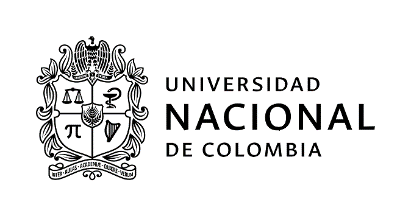 SOLICITUD PARA PARTICIPAR EN EL PROCESO DE SELECCIÓN DE ESTUDIANTE AUXILIAR PARA DEPENDENCIAS ADMINISTRATIVASPara participar en esta convocatoria certifico que actualmente y a la fecha no soy Monitor ni Becario de la Universidad Nacional de ColombiaEstoy interesado en participar en la convocatoria para la Dependencia o Proyecto: ______________________________________________________________________________________________Código convocatoria: ______________Nombres y apellidos: _______________________________________________________________Cédula: ______________________________Teléfono: _____________________________Correo electrónico institucional: ______________________________________________________Soy Estudiante de la Carrera: _________________________________________________________Facultad: _________________________		Sede: ____________________________Actualmente curso el ________semestre		PBM: ______________Mi promedio académico es de: ______		Pagué por concepto de matrícula: _____________Cursé línea de profundización:  SI (    )      NO (      )        Cuál(es)?:_______________________________________________________________________________________________________________Carga Académica: (Asignaturas registradas): ____________________________________________Disponibilidad Horaria (total horas): _______________Conocimientos en el área de sistemas (software, lenguajes, herramientas): ____________________________________________________________________________________________________________________________________________________________________________________________________________________________________________________________________________________________________________________________________________________Conocimiento de otros idiomas que habla, lee y escribe de forma Regular, Bien o Muy Bien:Puedo aportar a la Universidad las siguientes competencias personales, académicas y administrativas:1._______________________________________________________________________________2._______________________________________________________________________________3._______________________________________________________________________________4._______________________________________________________________________________5._______________________________________________________________________________6._______________________________________________________________________________7._________________________________________________________________________________________________________________					______________Firma										FechaNOTA: La Universidad anulará la presente solicitud en caso de no ser verídica la información académicaNúmero de Convocatoria171171Fecha de diligenciamientoFecha de diligenciamientoFecha de diligenciamientoFecha de diligenciamiento0405052021Nombre de la convocatoria, proyecto o Proceso Apoyo a la evaluación de amenaza, vulnerabilidad y riesgo por movimientos en masa, avenidas torrenciales e inundación para la pre factibilidad de nueve espacios territoriales de capacitación y reincorporación  (ETCR).Apoyo a la evaluación de amenaza, vulnerabilidad y riesgo por movimientos en masa, avenidas torrenciales e inundación para la pre factibilidad de nueve espacios territoriales de capacitación y reincorporación  (ETCR).Apoyo a la evaluación de amenaza, vulnerabilidad y riesgo por movimientos en masa, avenidas torrenciales e inundación para la pre factibilidad de nueve espacios territoriales de capacitación y reincorporación  (ETCR).Apoyo a la evaluación de amenaza, vulnerabilidad y riesgo por movimientos en masa, avenidas torrenciales e inundación para la pre factibilidad de nueve espacios territoriales de capacitación y reincorporación  (ETCR).Apoyo a la evaluación de amenaza, vulnerabilidad y riesgo por movimientos en masa, avenidas torrenciales e inundación para la pre factibilidad de nueve espacios territoriales de capacitación y reincorporación  (ETCR).Apoyo a la evaluación de amenaza, vulnerabilidad y riesgo por movimientos en masa, avenidas torrenciales e inundación para la pre factibilidad de nueve espacios territoriales de capacitación y reincorporación  (ETCR).Apoyo a la evaluación de amenaza, vulnerabilidad y riesgo por movimientos en masa, avenidas torrenciales e inundación para la pre factibilidad de nueve espacios territoriales de capacitación y reincorporación  (ETCR).Apoyo a la evaluación de amenaza, vulnerabilidad y riesgo por movimientos en masa, avenidas torrenciales e inundación para la pre factibilidad de nueve espacios territoriales de capacitación y reincorporación  (ETCR).Apoyo a la evaluación de amenaza, vulnerabilidad y riesgo por movimientos en masa, avenidas torrenciales e inundación para la pre factibilidad de nueve espacios territoriales de capacitación y reincorporación  (ETCR).Apoyo a la evaluación de amenaza, vulnerabilidad y riesgo por movimientos en masa, avenidas torrenciales e inundación para la pre factibilidad de nueve espacios territoriales de capacitación y reincorporación  (ETCR).Nombre de la dependencia Departamento de Geociencias y Medio ambienteDepartamento de Geociencias y Medio ambienteDepartamento de Geociencias y Medio ambienteDepartamento de Geociencias y Medio ambienteDepartamento de Geociencias y Medio ambienteDepartamento de Geociencias y Medio ambienteDepartamento de Geociencias y Medio ambienteDepartamento de Geociencias y Medio ambienteDepartamento de Geociencias y Medio ambienteDepartamento de Geociencias y Medio ambienteNombre del área (Opcional)Tipo de estudiantePregrado   ☒Pregrado   ☒Pregrado   ☒Pregrado   ☒Posgrado    ☐Posgrado    ☐Posgrado    ☐Posgrado    ☐Posgrado    ☐Posgrado    ☐Tipo de convocatoria☐☒☒☐☐☐☐☐☐☐Tipo de convocatoriaApoyoAcadémicoApoyo a proyectos investigación o extensiónApoyo a proyectos investigación o extensiónGestiónAdministrativaGestiónAdministrativaBienestar universitarioBienestar universitarioBienestar universitarioOtroOtroRequisitos generales(Acuerdo CSU 211/2015 Art. 2)a. Tener la calidad de estudiante de pregrado o postgrado de la Universidad Nacional de Colombia. b. Tener un Promedio Aritmético Ponderado Acumulado - P.A.P.A. igual o superior a 3.5 para estudiantes de pregrado, e igual o superior a 4.0 para estudiantes de postgrado. c. No ostentar la calidad de monitor o becario de la Universidad Nacional de Colombia. Parágrafo. Para los estudiantes de postgrado que se encuentren debidamente matriculados en primer semestre de un programa de postgrado cumplir una de las siguientes condiciones, de acuerdo con el tipo de admisión, así: 1. Admisión regular, haber obtenido un promedio de calificación que se encuentre dentro de la franja del 30% más alto en el examen de admisión al postgrado correspondiente. 2. Haber sido admitido por admisión automática, según el artículo 57, literal c, del Acuerdo 008 de 2008 del Consejo Superior Universitario - Estatuto Estudiantil. 3. Admisión mediante tránsito entre programas de posgrado, tener un promedio igual o superior a 4.0 en el programa de posgrado desde el cual se aprobó el tránsito."Nota: El estudiante que se postule a la convocatoria, manifiesta conocer la normatividad relacionada con la convocatoria y autoriza a la universidad para realizar las verificaciones pertinentesa. Tener la calidad de estudiante de pregrado o postgrado de la Universidad Nacional de Colombia. b. Tener un Promedio Aritmético Ponderado Acumulado - P.A.P.A. igual o superior a 3.5 para estudiantes de pregrado, e igual o superior a 4.0 para estudiantes de postgrado. c. No ostentar la calidad de monitor o becario de la Universidad Nacional de Colombia. Parágrafo. Para los estudiantes de postgrado que se encuentren debidamente matriculados en primer semestre de un programa de postgrado cumplir una de las siguientes condiciones, de acuerdo con el tipo de admisión, así: 1. Admisión regular, haber obtenido un promedio de calificación que se encuentre dentro de la franja del 30% más alto en el examen de admisión al postgrado correspondiente. 2. Haber sido admitido por admisión automática, según el artículo 57, literal c, del Acuerdo 008 de 2008 del Consejo Superior Universitario - Estatuto Estudiantil. 3. Admisión mediante tránsito entre programas de posgrado, tener un promedio igual o superior a 4.0 en el programa de posgrado desde el cual se aprobó el tránsito."Nota: El estudiante que se postule a la convocatoria, manifiesta conocer la normatividad relacionada con la convocatoria y autoriza a la universidad para realizar las verificaciones pertinentesa. Tener la calidad de estudiante de pregrado o postgrado de la Universidad Nacional de Colombia. b. Tener un Promedio Aritmético Ponderado Acumulado - P.A.P.A. igual o superior a 3.5 para estudiantes de pregrado, e igual o superior a 4.0 para estudiantes de postgrado. c. No ostentar la calidad de monitor o becario de la Universidad Nacional de Colombia. Parágrafo. Para los estudiantes de postgrado que se encuentren debidamente matriculados en primer semestre de un programa de postgrado cumplir una de las siguientes condiciones, de acuerdo con el tipo de admisión, así: 1. Admisión regular, haber obtenido un promedio de calificación que se encuentre dentro de la franja del 30% más alto en el examen de admisión al postgrado correspondiente. 2. Haber sido admitido por admisión automática, según el artículo 57, literal c, del Acuerdo 008 de 2008 del Consejo Superior Universitario - Estatuto Estudiantil. 3. Admisión mediante tránsito entre programas de posgrado, tener un promedio igual o superior a 4.0 en el programa de posgrado desde el cual se aprobó el tránsito."Nota: El estudiante que se postule a la convocatoria, manifiesta conocer la normatividad relacionada con la convocatoria y autoriza a la universidad para realizar las verificaciones pertinentesa. Tener la calidad de estudiante de pregrado o postgrado de la Universidad Nacional de Colombia. b. Tener un Promedio Aritmético Ponderado Acumulado - P.A.P.A. igual o superior a 3.5 para estudiantes de pregrado, e igual o superior a 4.0 para estudiantes de postgrado. c. No ostentar la calidad de monitor o becario de la Universidad Nacional de Colombia. Parágrafo. Para los estudiantes de postgrado que se encuentren debidamente matriculados en primer semestre de un programa de postgrado cumplir una de las siguientes condiciones, de acuerdo con el tipo de admisión, así: 1. Admisión regular, haber obtenido un promedio de calificación que se encuentre dentro de la franja del 30% más alto en el examen de admisión al postgrado correspondiente. 2. Haber sido admitido por admisión automática, según el artículo 57, literal c, del Acuerdo 008 de 2008 del Consejo Superior Universitario - Estatuto Estudiantil. 3. Admisión mediante tránsito entre programas de posgrado, tener un promedio igual o superior a 4.0 en el programa de posgrado desde el cual se aprobó el tránsito."Nota: El estudiante que se postule a la convocatoria, manifiesta conocer la normatividad relacionada con la convocatoria y autoriza a la universidad para realizar las verificaciones pertinentesa. Tener la calidad de estudiante de pregrado o postgrado de la Universidad Nacional de Colombia. b. Tener un Promedio Aritmético Ponderado Acumulado - P.A.P.A. igual o superior a 3.5 para estudiantes de pregrado, e igual o superior a 4.0 para estudiantes de postgrado. c. No ostentar la calidad de monitor o becario de la Universidad Nacional de Colombia. Parágrafo. Para los estudiantes de postgrado que se encuentren debidamente matriculados en primer semestre de un programa de postgrado cumplir una de las siguientes condiciones, de acuerdo con el tipo de admisión, así: 1. Admisión regular, haber obtenido un promedio de calificación que se encuentre dentro de la franja del 30% más alto en el examen de admisión al postgrado correspondiente. 2. Haber sido admitido por admisión automática, según el artículo 57, literal c, del Acuerdo 008 de 2008 del Consejo Superior Universitario - Estatuto Estudiantil. 3. Admisión mediante tránsito entre programas de posgrado, tener un promedio igual o superior a 4.0 en el programa de posgrado desde el cual se aprobó el tránsito."Nota: El estudiante que se postule a la convocatoria, manifiesta conocer la normatividad relacionada con la convocatoria y autoriza a la universidad para realizar las verificaciones pertinentesa. Tener la calidad de estudiante de pregrado o postgrado de la Universidad Nacional de Colombia. b. Tener un Promedio Aritmético Ponderado Acumulado - P.A.P.A. igual o superior a 3.5 para estudiantes de pregrado, e igual o superior a 4.0 para estudiantes de postgrado. c. No ostentar la calidad de monitor o becario de la Universidad Nacional de Colombia. Parágrafo. Para los estudiantes de postgrado que se encuentren debidamente matriculados en primer semestre de un programa de postgrado cumplir una de las siguientes condiciones, de acuerdo con el tipo de admisión, así: 1. Admisión regular, haber obtenido un promedio de calificación que se encuentre dentro de la franja del 30% más alto en el examen de admisión al postgrado correspondiente. 2. Haber sido admitido por admisión automática, según el artículo 57, literal c, del Acuerdo 008 de 2008 del Consejo Superior Universitario - Estatuto Estudiantil. 3. Admisión mediante tránsito entre programas de posgrado, tener un promedio igual o superior a 4.0 en el programa de posgrado desde el cual se aprobó el tránsito."Nota: El estudiante que se postule a la convocatoria, manifiesta conocer la normatividad relacionada con la convocatoria y autoriza a la universidad para realizar las verificaciones pertinentesa. Tener la calidad de estudiante de pregrado o postgrado de la Universidad Nacional de Colombia. b. Tener un Promedio Aritmético Ponderado Acumulado - P.A.P.A. igual o superior a 3.5 para estudiantes de pregrado, e igual o superior a 4.0 para estudiantes de postgrado. c. No ostentar la calidad de monitor o becario de la Universidad Nacional de Colombia. Parágrafo. Para los estudiantes de postgrado que se encuentren debidamente matriculados en primer semestre de un programa de postgrado cumplir una de las siguientes condiciones, de acuerdo con el tipo de admisión, así: 1. Admisión regular, haber obtenido un promedio de calificación que se encuentre dentro de la franja del 30% más alto en el examen de admisión al postgrado correspondiente. 2. Haber sido admitido por admisión automática, según el artículo 57, literal c, del Acuerdo 008 de 2008 del Consejo Superior Universitario - Estatuto Estudiantil. 3. Admisión mediante tránsito entre programas de posgrado, tener un promedio igual o superior a 4.0 en el programa de posgrado desde el cual se aprobó el tránsito."Nota: El estudiante que se postule a la convocatoria, manifiesta conocer la normatividad relacionada con la convocatoria y autoriza a la universidad para realizar las verificaciones pertinentesa. Tener la calidad de estudiante de pregrado o postgrado de la Universidad Nacional de Colombia. b. Tener un Promedio Aritmético Ponderado Acumulado - P.A.P.A. igual o superior a 3.5 para estudiantes de pregrado, e igual o superior a 4.0 para estudiantes de postgrado. c. No ostentar la calidad de monitor o becario de la Universidad Nacional de Colombia. Parágrafo. Para los estudiantes de postgrado que se encuentren debidamente matriculados en primer semestre de un programa de postgrado cumplir una de las siguientes condiciones, de acuerdo con el tipo de admisión, así: 1. Admisión regular, haber obtenido un promedio de calificación que se encuentre dentro de la franja del 30% más alto en el examen de admisión al postgrado correspondiente. 2. Haber sido admitido por admisión automática, según el artículo 57, literal c, del Acuerdo 008 de 2008 del Consejo Superior Universitario - Estatuto Estudiantil. 3. Admisión mediante tránsito entre programas de posgrado, tener un promedio igual o superior a 4.0 en el programa de posgrado desde el cual se aprobó el tránsito."Nota: El estudiante que se postule a la convocatoria, manifiesta conocer la normatividad relacionada con la convocatoria y autoriza a la universidad para realizar las verificaciones pertinentesa. Tener la calidad de estudiante de pregrado o postgrado de la Universidad Nacional de Colombia. b. Tener un Promedio Aritmético Ponderado Acumulado - P.A.P.A. igual o superior a 3.5 para estudiantes de pregrado, e igual o superior a 4.0 para estudiantes de postgrado. c. No ostentar la calidad de monitor o becario de la Universidad Nacional de Colombia. Parágrafo. Para los estudiantes de postgrado que se encuentren debidamente matriculados en primer semestre de un programa de postgrado cumplir una de las siguientes condiciones, de acuerdo con el tipo de admisión, así: 1. Admisión regular, haber obtenido un promedio de calificación que se encuentre dentro de la franja del 30% más alto en el examen de admisión al postgrado correspondiente. 2. Haber sido admitido por admisión automática, según el artículo 57, literal c, del Acuerdo 008 de 2008 del Consejo Superior Universitario - Estatuto Estudiantil. 3. Admisión mediante tránsito entre programas de posgrado, tener un promedio igual o superior a 4.0 en el programa de posgrado desde el cual se aprobó el tránsito."Nota: El estudiante que se postule a la convocatoria, manifiesta conocer la normatividad relacionada con la convocatoria y autoriza a la universidad para realizar las verificaciones pertinentesa. Tener la calidad de estudiante de pregrado o postgrado de la Universidad Nacional de Colombia. b. Tener un Promedio Aritmético Ponderado Acumulado - P.A.P.A. igual o superior a 3.5 para estudiantes de pregrado, e igual o superior a 4.0 para estudiantes de postgrado. c. No ostentar la calidad de monitor o becario de la Universidad Nacional de Colombia. Parágrafo. Para los estudiantes de postgrado que se encuentren debidamente matriculados en primer semestre de un programa de postgrado cumplir una de las siguientes condiciones, de acuerdo con el tipo de admisión, así: 1. Admisión regular, haber obtenido un promedio de calificación que se encuentre dentro de la franja del 30% más alto en el examen de admisión al postgrado correspondiente. 2. Haber sido admitido por admisión automática, según el artículo 57, literal c, del Acuerdo 008 de 2008 del Consejo Superior Universitario - Estatuto Estudiantil. 3. Admisión mediante tránsito entre programas de posgrado, tener un promedio igual o superior a 4.0 en el programa de posgrado desde el cual se aprobó el tránsito."Nota: El estudiante que se postule a la convocatoria, manifiesta conocer la normatividad relacionada con la convocatoria y autoriza a la universidad para realizar las verificaciones pertinentesNo. de estudiantes a vincular1 (uno)1 (uno)1 (uno)1 (uno)1 (uno)1 (uno)1 (uno)1 (uno)1 (uno)1 (uno)Perfil requeridoEstudiante Ingeniería GeológicaEstudiante Ingeniería GeológicaEstudiante Ingeniería GeológicaEstudiante Ingeniería GeológicaEstudiante Ingeniería GeológicaEstudiante Ingeniería GeológicaEstudiante Ingeniería GeológicaEstudiante Ingeniería GeológicaEstudiante Ingeniería GeológicaEstudiante Ingeniería GeológicaPerfil requeridoTener capacidad de lectura en inglésDisponibilidad para ir a campoContar con certificado de curso en ArcGISTener capacidad de lectura en inglésDisponibilidad para ir a campoContar con certificado de curso en ArcGISTener capacidad de lectura en inglésDisponibilidad para ir a campoContar con certificado de curso en ArcGISTener capacidad de lectura en inglésDisponibilidad para ir a campoContar con certificado de curso en ArcGISTener capacidad de lectura en inglésDisponibilidad para ir a campoContar con certificado de curso en ArcGISTener capacidad de lectura en inglésDisponibilidad para ir a campoContar con certificado de curso en ArcGISTener capacidad de lectura en inglésDisponibilidad para ir a campoContar con certificado de curso en ArcGISTener capacidad de lectura en inglésDisponibilidad para ir a campoContar con certificado de curso en ArcGISTener capacidad de lectura en inglésDisponibilidad para ir a campoContar con certificado de curso en ArcGISTener capacidad de lectura en inglésDisponibilidad para ir a campoContar con certificado de curso en ArcGISPerfil requeridoPresentar mínimo 90% de avancePresentar mínimo 90% de avancePresentar mínimo 90% de avancePresentar mínimo 90% de avancePresentar mínimo 90% de avancePresentar mínimo 90% de avancePresentar mínimo 90% de avancePresentar mínimo 90% de avancePresentar mínimo 90% de avancePresentar mínimo 90% de avancePerfil requeridoHaber cursado y aprobado las siguientes asignaturas: petrología igneas, petrología metamórficas, petrología sedimentaria, Geomorfología y geotecniaHaber cursado y aprobado las siguientes asignaturas: petrología igneas, petrología metamórficas, petrología sedimentaria, Geomorfología y geotecniaHaber cursado y aprobado las siguientes asignaturas: petrología igneas, petrología metamórficas, petrología sedimentaria, Geomorfología y geotecniaHaber cursado y aprobado las siguientes asignaturas: petrología igneas, petrología metamórficas, petrología sedimentaria, Geomorfología y geotecniaHaber cursado y aprobado las siguientes asignaturas: petrología igneas, petrología metamórficas, petrología sedimentaria, Geomorfología y geotecniaHaber cursado y aprobado las siguientes asignaturas: petrología igneas, petrología metamórficas, petrología sedimentaria, Geomorfología y geotecniaHaber cursado y aprobado las siguientes asignaturas: petrología igneas, petrología metamórficas, petrología sedimentaria, Geomorfología y geotecniaHaber cursado y aprobado las siguientes asignaturas: petrología igneas, petrología metamórficas, petrología sedimentaria, Geomorfología y geotecniaHaber cursado y aprobado las siguientes asignaturas: petrología igneas, petrología metamórficas, petrología sedimentaria, Geomorfología y geotecniaHaber cursado y aprobado las siguientes asignaturas: petrología igneas, petrología metamórficas, petrología sedimentaria, Geomorfología y geotecniaActividades a desarrollar1.Elaborar índices morfometricos para 3 ETCR1.Elaborar índices morfometricos para 3 ETCR1.Elaborar índices morfometricos para 3 ETCR1.Elaborar índices morfometricos para 3 ETCR1.Elaborar índices morfometricos para 3 ETCR1.Elaborar índices morfometricos para 3 ETCR1.Elaborar índices morfometricos para 3 ETCR1.Elaborar índices morfometricos para 3 ETCR1.Elaborar índices morfometricos para 3 ETCR1.Elaborar índices morfometricos para 3 ETCRActividades a desarrollar2. Apoyar la elaboración de búsqueda de información y análisis del 3 ETCR2. Apoyar la elaboración de búsqueda de información y análisis del 3 ETCR2. Apoyar la elaboración de búsqueda de información y análisis del 3 ETCR2. Apoyar la elaboración de búsqueda de información y análisis del 3 ETCR2. Apoyar la elaboración de búsqueda de información y análisis del 3 ETCR2. Apoyar la elaboración de búsqueda de información y análisis del 3 ETCR2. Apoyar la elaboración de búsqueda de información y análisis del 3 ETCR2. Apoyar la elaboración de búsqueda de información y análisis del 3 ETCR2. Apoyar la elaboración de búsqueda de información y análisis del 3 ETCR2. Apoyar la elaboración de búsqueda de información y análisis del 3 ETCRActividades a desarrollar3. Apoyar en la elaboración de documento técnico3. Apoyar en la elaboración de documento técnico3. Apoyar en la elaboración de documento técnico3. Apoyar en la elaboración de documento técnico3. Apoyar en la elaboración de documento técnico3. Apoyar en la elaboración de documento técnico3. Apoyar en la elaboración de documento técnico3. Apoyar en la elaboración de documento técnico3. Apoyar en la elaboración de documento técnico3. Apoyar en la elaboración de documento técnicoActividades a desarrollar4. Participar en reuniones y salidas de campo que se realicen4. Participar en reuniones y salidas de campo que se realicen4. Participar en reuniones y salidas de campo que se realicen4. Participar en reuniones y salidas de campo que se realicen4. Participar en reuniones y salidas de campo que se realicen4. Participar en reuniones y salidas de campo que se realicen4. Participar en reuniones y salidas de campo que se realicen4. Participar en reuniones y salidas de campo que se realicen4. Participar en reuniones y salidas de campo que se realicen4. Participar en reuniones y salidas de campo que se realicenActividades a desarrollar5. Apoyar la elaboración de perfiles de slide5. Apoyar la elaboración de perfiles de slide5. Apoyar la elaboración de perfiles de slide5. Apoyar la elaboración de perfiles de slide5. Apoyar la elaboración de perfiles de slide5. Apoyar la elaboración de perfiles de slide5. Apoyar la elaboración de perfiles de slide5. Apoyar la elaboración de perfiles de slide5. Apoyar la elaboración de perfiles de slide5. Apoyar la elaboración de perfiles de slideActividades a desarrollar6.Apoyar la realización de una sesión de formación en los temas que son de su competencia en el marco formal del diplomado realizado por el proyecto.6.Apoyar la realización de una sesión de formación en los temas que son de su competencia en el marco formal del diplomado realizado por el proyecto.6.Apoyar la realización de una sesión de formación en los temas que son de su competencia en el marco formal del diplomado realizado por el proyecto.6.Apoyar la realización de una sesión de formación en los temas que son de su competencia en el marco formal del diplomado realizado por el proyecto.6.Apoyar la realización de una sesión de formación en los temas que son de su competencia en el marco formal del diplomado realizado por el proyecto.6.Apoyar la realización de una sesión de formación en los temas que son de su competencia en el marco formal del diplomado realizado por el proyecto.6.Apoyar la realización de una sesión de formación en los temas que son de su competencia en el marco formal del diplomado realizado por el proyecto.6.Apoyar la realización de una sesión de formación en los temas que son de su competencia en el marco formal del diplomado realizado por el proyecto.6.Apoyar la realización de una sesión de formación en los temas que son de su competencia en el marco formal del diplomado realizado por el proyecto.6.Apoyar la realización de una sesión de formación en los temas que son de su competencia en el marco formal del diplomado realizado por el proyecto.Actividades a desarrollar7. Apoyar la elaboración de material de memorias para ser entregado a los participantes del diplomado.7. Apoyar la elaboración de material de memorias para ser entregado a los participantes del diplomado.7. Apoyar la elaboración de material de memorias para ser entregado a los participantes del diplomado.7. Apoyar la elaboración de material de memorias para ser entregado a los participantes del diplomado.7. Apoyar la elaboración de material de memorias para ser entregado a los participantes del diplomado.7. Apoyar la elaboración de material de memorias para ser entregado a los participantes del diplomado.7. Apoyar la elaboración de material de memorias para ser entregado a los participantes del diplomado.7. Apoyar la elaboración de material de memorias para ser entregado a los participantes del diplomado.7. Apoyar la elaboración de material de memorias para ser entregado a los participantes del diplomado.7. Apoyar la elaboración de material de memorias para ser entregado a los participantes del diplomado.8. Participar en los talleres del equipo técnico que se requieran con el fin de fortalecer los contenidos y metodologías del proceso de co-creación y apropiación de la Caja de Herramientas. 8. Participar en los talleres del equipo técnico que se requieran con el fin de fortalecer los contenidos y metodologías del proceso de co-creación y apropiación de la Caja de Herramientas. 8. Participar en los talleres del equipo técnico que se requieran con el fin de fortalecer los contenidos y metodologías del proceso de co-creación y apropiación de la Caja de Herramientas. 8. Participar en los talleres del equipo técnico que se requieran con el fin de fortalecer los contenidos y metodologías del proceso de co-creación y apropiación de la Caja de Herramientas. 8. Participar en los talleres del equipo técnico que se requieran con el fin de fortalecer los contenidos y metodologías del proceso de co-creación y apropiación de la Caja de Herramientas. 8. Participar en los talleres del equipo técnico que se requieran con el fin de fortalecer los contenidos y metodologías del proceso de co-creación y apropiación de la Caja de Herramientas. 8. Participar en los talleres del equipo técnico que se requieran con el fin de fortalecer los contenidos y metodologías del proceso de co-creación y apropiación de la Caja de Herramientas. 8. Participar en los talleres del equipo técnico que se requieran con el fin de fortalecer los contenidos y metodologías del proceso de co-creación y apropiación de la Caja de Herramientas. 8. Participar en los talleres del equipo técnico que se requieran con el fin de fortalecer los contenidos y metodologías del proceso de co-creación y apropiación de la Caja de Herramientas. 8. Participar en los talleres del equipo técnico que se requieran con el fin de fortalecer los contenidos y metodologías del proceso de co-creación y apropiación de la Caja de Herramientas. Disponibilidad de tiempo requerida20 H/semana20 H/semana20 H/semana20 H/semana20 H/semana20 H/semana20 H/semana20 H/semana20 H/semana20 H/semanaEstímulo económico mensual$908.000/mes $908.000/mes $908.000/mes $908.000/mes $908.000/mes $908.000/mes $908.000/mes $908.000/mes $908.000/mes $908.000/mes Duración de la vinculación7 meses7 meses7 meses7 meses7 meses7 meses7 meses7 meses7 meses7 mesesTérminos para la presentación de documentos y selecciónCorreo electrónico o dirección donde se deben presentar los documentos y criterios de selección: mfgiraldos@unal.edu.coCorreo electrónico o dirección donde se deben presentar los documentos y criterios de selección: mfgiraldos@unal.edu.coCorreo electrónico o dirección donde se deben presentar los documentos y criterios de selección: mfgiraldos@unal.edu.coCorreo electrónico o dirección donde se deben presentar los documentos y criterios de selección: mfgiraldos@unal.edu.coCorreo electrónico o dirección donde se deben presentar los documentos y criterios de selección: mfgiraldos@unal.edu.coCorreo electrónico o dirección donde se deben presentar los documentos y criterios de selección: mfgiraldos@unal.edu.coCorreo electrónico o dirección donde se deben presentar los documentos y criterios de selección: mfgiraldos@unal.edu.coCorreo electrónico o dirección donde se deben presentar los documentos y criterios de selección: mfgiraldos@unal.edu.coCorreo electrónico o dirección donde se deben presentar los documentos y criterios de selección: mfgiraldos@unal.edu.coCorreo electrónico o dirección donde se deben presentar los documentos y criterios de selección: mfgiraldos@unal.edu.coFecha de cierre de la convocatoriaMayo 07 de 2021 5:00 p.m.Mayo 07 de 2021 5:00 p.m.Mayo 07 de 2021 5:00 p.m.Mayo 07 de 2021 5:00 p.m.Mayo 07 de 2021 5:00 p.m.Mayo 07 de 2021 5:00 p.m.Mayo 07 de 2021 5:00 p.m.Mayo 07 de 2021 5:00 p.m.Mayo 07 de 2021 5:00 p.m.Mayo 07 de 2021 5:00 p.m.Documentos Obligatorios- Certificado de notas. (Solicitado al programa curricular o a Registro y Matrícula) (Reporte de resultado de admisión al posgrado para primera matrícula)- Fotocopia de la Cédula.- Horario de Clases.- Certificado de Matrícula- Formato “SOLICITUD PARA PARTICIPAR EN EL PROCESO DE SELECCIÓN DE ESTUDIANTE AUXILIAR PARA DEPENDENCIAS ADMINISTRATIVAS” diligenciado (Ver  anexo formato convocatoria)- Certificado de notas. (Solicitado al programa curricular o a Registro y Matrícula) (Reporte de resultado de admisión al posgrado para primera matrícula)- Fotocopia de la Cédula.- Horario de Clases.- Certificado de Matrícula- Formato “SOLICITUD PARA PARTICIPAR EN EL PROCESO DE SELECCIÓN DE ESTUDIANTE AUXILIAR PARA DEPENDENCIAS ADMINISTRATIVAS” diligenciado (Ver  anexo formato convocatoria)- Certificado de notas. (Solicitado al programa curricular o a Registro y Matrícula) (Reporte de resultado de admisión al posgrado para primera matrícula)- Fotocopia de la Cédula.- Horario de Clases.- Certificado de Matrícula- Formato “SOLICITUD PARA PARTICIPAR EN EL PROCESO DE SELECCIÓN DE ESTUDIANTE AUXILIAR PARA DEPENDENCIAS ADMINISTRATIVAS” diligenciado (Ver  anexo formato convocatoria)- Certificado de notas. (Solicitado al programa curricular o a Registro y Matrícula) (Reporte de resultado de admisión al posgrado para primera matrícula)- Fotocopia de la Cédula.- Horario de Clases.- Certificado de Matrícula- Formato “SOLICITUD PARA PARTICIPAR EN EL PROCESO DE SELECCIÓN DE ESTUDIANTE AUXILIAR PARA DEPENDENCIAS ADMINISTRATIVAS” diligenciado (Ver  anexo formato convocatoria)- Certificado de notas. (Solicitado al programa curricular o a Registro y Matrícula) (Reporte de resultado de admisión al posgrado para primera matrícula)- Fotocopia de la Cédula.- Horario de Clases.- Certificado de Matrícula- Formato “SOLICITUD PARA PARTICIPAR EN EL PROCESO DE SELECCIÓN DE ESTUDIANTE AUXILIAR PARA DEPENDENCIAS ADMINISTRATIVAS” diligenciado (Ver  anexo formato convocatoria)- Certificado de notas. (Solicitado al programa curricular o a Registro y Matrícula) (Reporte de resultado de admisión al posgrado para primera matrícula)- Fotocopia de la Cédula.- Horario de Clases.- Certificado de Matrícula- Formato “SOLICITUD PARA PARTICIPAR EN EL PROCESO DE SELECCIÓN DE ESTUDIANTE AUXILIAR PARA DEPENDENCIAS ADMINISTRATIVAS” diligenciado (Ver  anexo formato convocatoria)- Certificado de notas. (Solicitado al programa curricular o a Registro y Matrícula) (Reporte de resultado de admisión al posgrado para primera matrícula)- Fotocopia de la Cédula.- Horario de Clases.- Certificado de Matrícula- Formato “SOLICITUD PARA PARTICIPAR EN EL PROCESO DE SELECCIÓN DE ESTUDIANTE AUXILIAR PARA DEPENDENCIAS ADMINISTRATIVAS” diligenciado (Ver  anexo formato convocatoria)- Certificado de notas. (Solicitado al programa curricular o a Registro y Matrícula) (Reporte de resultado de admisión al posgrado para primera matrícula)- Fotocopia de la Cédula.- Horario de Clases.- Certificado de Matrícula- Formato “SOLICITUD PARA PARTICIPAR EN EL PROCESO DE SELECCIÓN DE ESTUDIANTE AUXILIAR PARA DEPENDENCIAS ADMINISTRATIVAS” diligenciado (Ver  anexo formato convocatoria)- Certificado de notas. (Solicitado al programa curricular o a Registro y Matrícula) (Reporte de resultado de admisión al posgrado para primera matrícula)- Fotocopia de la Cédula.- Horario de Clases.- Certificado de Matrícula- Formato “SOLICITUD PARA PARTICIPAR EN EL PROCESO DE SELECCIÓN DE ESTUDIANTE AUXILIAR PARA DEPENDENCIAS ADMINISTRATIVAS” diligenciado (Ver  anexo formato convocatoria)- Certificado de notas. (Solicitado al programa curricular o a Registro y Matrícula) (Reporte de resultado de admisión al posgrado para primera matrícula)- Fotocopia de la Cédula.- Horario de Clases.- Certificado de Matrícula- Formato “SOLICITUD PARA PARTICIPAR EN EL PROCESO DE SELECCIÓN DE ESTUDIANTE AUXILIAR PARA DEPENDENCIAS ADMINISTRATIVAS” diligenciado (Ver  anexo formato convocatoria)Documentos opcionales (no pueden ser modificatorios)- Contar con certificados cursos de ArcGIS- Certificado de afiliación a salud- Diligenciar encuesta de morbilidad disponible en el enlace https://docs.google.com/forms/d/e/1FAIpQLScVMTa3JPbTI1VFg7WWg9fofdIkBv9In6Alui57Ti2XYX0Vzw/viewformy adjuntar soporte de diligenciamiento- Contar con certificados cursos de ArcGIS- Certificado de afiliación a salud- Diligenciar encuesta de morbilidad disponible en el enlace https://docs.google.com/forms/d/e/1FAIpQLScVMTa3JPbTI1VFg7WWg9fofdIkBv9In6Alui57Ti2XYX0Vzw/viewformy adjuntar soporte de diligenciamiento- Contar con certificados cursos de ArcGIS- Certificado de afiliación a salud- Diligenciar encuesta de morbilidad disponible en el enlace https://docs.google.com/forms/d/e/1FAIpQLScVMTa3JPbTI1VFg7WWg9fofdIkBv9In6Alui57Ti2XYX0Vzw/viewformy adjuntar soporte de diligenciamiento- Contar con certificados cursos de ArcGIS- Certificado de afiliación a salud- Diligenciar encuesta de morbilidad disponible en el enlace https://docs.google.com/forms/d/e/1FAIpQLScVMTa3JPbTI1VFg7WWg9fofdIkBv9In6Alui57Ti2XYX0Vzw/viewformy adjuntar soporte de diligenciamiento- Contar con certificados cursos de ArcGIS- Certificado de afiliación a salud- Diligenciar encuesta de morbilidad disponible en el enlace https://docs.google.com/forms/d/e/1FAIpQLScVMTa3JPbTI1VFg7WWg9fofdIkBv9In6Alui57Ti2XYX0Vzw/viewformy adjuntar soporte de diligenciamiento- Contar con certificados cursos de ArcGIS- Certificado de afiliación a salud- Diligenciar encuesta de morbilidad disponible en el enlace https://docs.google.com/forms/d/e/1FAIpQLScVMTa3JPbTI1VFg7WWg9fofdIkBv9In6Alui57Ti2XYX0Vzw/viewformy adjuntar soporte de diligenciamiento- Contar con certificados cursos de ArcGIS- Certificado de afiliación a salud- Diligenciar encuesta de morbilidad disponible en el enlace https://docs.google.com/forms/d/e/1FAIpQLScVMTa3JPbTI1VFg7WWg9fofdIkBv9In6Alui57Ti2XYX0Vzw/viewformy adjuntar soporte de diligenciamiento- Contar con certificados cursos de ArcGIS- Certificado de afiliación a salud- Diligenciar encuesta de morbilidad disponible en el enlace https://docs.google.com/forms/d/e/1FAIpQLScVMTa3JPbTI1VFg7WWg9fofdIkBv9In6Alui57Ti2XYX0Vzw/viewformy adjuntar soporte de diligenciamiento- Contar con certificados cursos de ArcGIS- Certificado de afiliación a salud- Diligenciar encuesta de morbilidad disponible en el enlace https://docs.google.com/forms/d/e/1FAIpQLScVMTa3JPbTI1VFg7WWg9fofdIkBv9In6Alui57Ti2XYX0Vzw/viewformy adjuntar soporte de diligenciamiento- Contar con certificados cursos de ArcGIS- Certificado de afiliación a salud- Diligenciar encuesta de morbilidad disponible en el enlace https://docs.google.com/forms/d/e/1FAIpQLScVMTa3JPbTI1VFg7WWg9fofdIkBv9In6Alui57Ti2XYX0Vzw/viewformy adjuntar soporte de diligenciamientoCriterios de evaluación1. P.A.P.A. (5%)2. Promedio Académico (5%)3. Conocimientos (60%)4. Nivel de avance en el plan de estudios (25%)5. Numero de materias matriculadas (5%)NOTA: En caso de empate, se seleccionará o privilegiará a los estudiantes cuyos puntajes básicos de matrícula (P.B.M.) sean los más bajos dentro de los que se hayan presentado a la convocatoria correspondiente.1. P.A.P.A. (5%)2. Promedio Académico (5%)3. Conocimientos (60%)4. Nivel de avance en el plan de estudios (25%)5. Numero de materias matriculadas (5%)NOTA: En caso de empate, se seleccionará o privilegiará a los estudiantes cuyos puntajes básicos de matrícula (P.B.M.) sean los más bajos dentro de los que se hayan presentado a la convocatoria correspondiente.1. P.A.P.A. (5%)2. Promedio Académico (5%)3. Conocimientos (60%)4. Nivel de avance en el plan de estudios (25%)5. Numero de materias matriculadas (5%)NOTA: En caso de empate, se seleccionará o privilegiará a los estudiantes cuyos puntajes básicos de matrícula (P.B.M.) sean los más bajos dentro de los que se hayan presentado a la convocatoria correspondiente.1. P.A.P.A. (5%)2. Promedio Académico (5%)3. Conocimientos (60%)4. Nivel de avance en el plan de estudios (25%)5. Numero de materias matriculadas (5%)NOTA: En caso de empate, se seleccionará o privilegiará a los estudiantes cuyos puntajes básicos de matrícula (P.B.M.) sean los más bajos dentro de los que se hayan presentado a la convocatoria correspondiente.1. P.A.P.A. (5%)2. Promedio Académico (5%)3. Conocimientos (60%)4. Nivel de avance en el plan de estudios (25%)5. Numero de materias matriculadas (5%)NOTA: En caso de empate, se seleccionará o privilegiará a los estudiantes cuyos puntajes básicos de matrícula (P.B.M.) sean los más bajos dentro de los que se hayan presentado a la convocatoria correspondiente.1. P.A.P.A. (5%)2. Promedio Académico (5%)3. Conocimientos (60%)4. Nivel de avance en el plan de estudios (25%)5. Numero de materias matriculadas (5%)NOTA: En caso de empate, se seleccionará o privilegiará a los estudiantes cuyos puntajes básicos de matrícula (P.B.M.) sean los más bajos dentro de los que se hayan presentado a la convocatoria correspondiente.1. P.A.P.A. (5%)2. Promedio Académico (5%)3. Conocimientos (60%)4. Nivel de avance en el plan de estudios (25%)5. Numero de materias matriculadas (5%)NOTA: En caso de empate, se seleccionará o privilegiará a los estudiantes cuyos puntajes básicos de matrícula (P.B.M.) sean los más bajos dentro de los que se hayan presentado a la convocatoria correspondiente.1. P.A.P.A. (5%)2. Promedio Académico (5%)3. Conocimientos (60%)4. Nivel de avance en el plan de estudios (25%)5. Numero de materias matriculadas (5%)NOTA: En caso de empate, se seleccionará o privilegiará a los estudiantes cuyos puntajes básicos de matrícula (P.B.M.) sean los más bajos dentro de los que se hayan presentado a la convocatoria correspondiente.1. P.A.P.A. (5%)2. Promedio Académico (5%)3. Conocimientos (60%)4. Nivel de avance en el plan de estudios (25%)5. Numero de materias matriculadas (5%)NOTA: En caso de empate, se seleccionará o privilegiará a los estudiantes cuyos puntajes básicos de matrícula (P.B.M.) sean los más bajos dentro de los que se hayan presentado a la convocatoria correspondiente.1. P.A.P.A. (5%)2. Promedio Académico (5%)3. Conocimientos (60%)4. Nivel de avance en el plan de estudios (25%)5. Numero de materias matriculadas (5%)NOTA: En caso de empate, se seleccionará o privilegiará a los estudiantes cuyos puntajes básicos de matrícula (P.B.M.) sean los más bajos dentro de los que se hayan presentado a la convocatoria correspondiente.Responsable de la convocatoriaEdier Vicente Aristizabal Giraldoevaristizabalg@unal.edu.co(57)(4) 425 51 97Edier Vicente Aristizabal Giraldoevaristizabalg@unal.edu.co(57)(4) 425 51 97Edier Vicente Aristizabal Giraldoevaristizabalg@unal.edu.co(57)(4) 425 51 97Edier Vicente Aristizabal Giraldoevaristizabalg@unal.edu.co(57)(4) 425 51 97Edier Vicente Aristizabal Giraldoevaristizabalg@unal.edu.co(57)(4) 425 51 97Edier Vicente Aristizabal Giraldoevaristizabalg@unal.edu.co(57)(4) 425 51 97Edier Vicente Aristizabal Giraldoevaristizabalg@unal.edu.co(57)(4) 425 51 97Edier Vicente Aristizabal Giraldoevaristizabalg@unal.edu.co(57)(4) 425 51 97Edier Vicente Aristizabal Giraldoevaristizabalg@unal.edu.co(57)(4) 425 51 97Edier Vicente Aristizabal Giraldoevaristizabalg@unal.edu.co(57)(4) 425 51 97LunesMartesMiércolesJuevesViernesSábadoIdiomaHabloLeoEscribo